План-конспект урока по учебному предмету «Композиция»на тему «В театре теней»1 классТема урока:  В театре тенейВид урока: тематическая композицияТип урока: комбинированный.Цель: составление силуэтной композиции на основе цветного изображения. Задачи:Образовательные: знакомство с техникой «силуэт»; знакомство со способами визирования карандашом; понятие «тональные отношения»; совершенствование навыков работы акварелью;Развивающие: развитие художественной грамотности и вкуса в работе над зарисовками силуэтов;Воспитательные: формирование художественно - творческой активности учащихся; воспитание аккуратности.Материалы для учителя: иллюстративный натюрморт, изображение героев произведения «Приключения Чиполлино» Дж. Родари в технике силуэта, репродукции работ в технике силуэта, презентацияМатериалы для учащихся: бумага формата А4, графитный карандаш или гелиевая ручка.Форма проведения урока: фронтальнаяПлан урока:Ход урока:Организационная часть: При входе в класс приветствуем детей, настраиваем их на учебную работу, регистрируем отсутствующих в классном журнале. Проверяем готовность детей к уроку, наличие у них необходимых материалов.Актуализация темы. Преподаватель демонстрирует силуэты героев  «Приключения Чиполлино» Дж. Родари и просит найти изображение главного героя сказки – Чиполлино. Сообщение нового материала Преподаватель объявляет тему урока. - Что такое силуэт? (Тень предмета, его общая форма)Далее внимание детей снова обращается на таблицу. Преподаватель просит угадать по силуэтам каждого персонажа. - Вы не видите цвет, отдельные детали. Как же вы смогли определить так точно, кто есть кто? (По форме)- Сможете ли вы отличить по силуэту мяч от апельсина? (Вряд ли, так как силуэт будет одинаковым - круглым) Это означает, что для силуэтного изображения нужно подбирать интересные образы. Вы когда-нибудь видели силуэты в обычной жизни? (тени, контражур)Силуэт как вид изобразительного искусства возник в глубокой древности. В Греции родилась легенда о том, что дочь Дибутара начертала на стене дома тень своего возлюбленного. С тех пор черные фигуры украшали греческие вазы.В начале XVIII века искусство силуэта возродилось во Франции. Здесь же и появилось название «силуэт». Оно произошло от фамилии министра финансов при дворе Людовика ХУ, на которого была сделана профильная карикатура в виде теневого профиля, Этьенна Силуэта.В короткое время перекинулась во все стороны Европы, в том числе и в Россию. Искусство черных силуэтов использовалось и как украшение в домах русских дворян. Техника изображения была различной: либо рисунок тушью, либо вырезка из однотонной бумаги. В XIX веке популярностью в России пользовались силуэты графа Ф. Толстого ("Улица провинциального города", «Буря на море», «Деревенская страда» и т.д.). Этому редкому искусству посвятила свой талант художница Е. Лебедева. На ее работах можно увидеть ажурные ночные фиалки, букетики ландышей, птиц на ветках. Также с огромным мастерством выполняла силуэты художница Елизавета Бём.- Чем отличаются работы Е. Лебедевой от силуэтов Е. Бем, Ф. Толстого? (Лебедева – черное на белом фоне, изображения природы, Ф. Толстой – белое на черном фоне, сюжетные картины.)Физкультминутка. Театр теней.Практическая работа учащихся. Творческая работа рассчитана на два урока. Преподаватель объясняет особенности ведение работы над силуэтом: важная роль контуров предметов, изображаемых на рисунке (т.е. надо тщательно продумать все детали героев, пейзажа, архитектуры); внутреннее пространство предметов закрашивается, если внутри хочется выделить некий элемент, то оставляют небольшие зазоры;изображение может строиться по одной линии или многопланово; при составлении композиции нужно уделить особое внимание такому средству художественной выразительности, как ритм. Под ритмом в музыке понимается повторение, чередование музыкальных звуков; в поэзии – чередование ударных слогов; в изобразительном искусстве – чередование цветовых пятен. От того, как меняется положение одинаковых  пятен, меняется вся композиция (продемонстрировать различные варианты с помощью магнитов на доске)важно быть аккуратными и внимательными, работать не спеша и вдумчиво.Учащиеся начинают самостоятельную работу, преподаватель ведет фронтальную работу в группе.Обсуждение работ:В конце урока смотрим на получившиеся работы, анализируем, что у кого получилось. Обращаем внимание на правильность построения, художественную выразительность, аккуратность, ритмичность, компоновку на листе.Обобщение темы: что такое силуэт; особенности работы над силуэтом; закрепление навыков измерения способом визирования.Задание на дом: закрепление знаний, полученных на уроке; рисунок силуэтов на черном и белом фоне.Завершение урока: уборка  и проветривание помещения.Примеры детских работ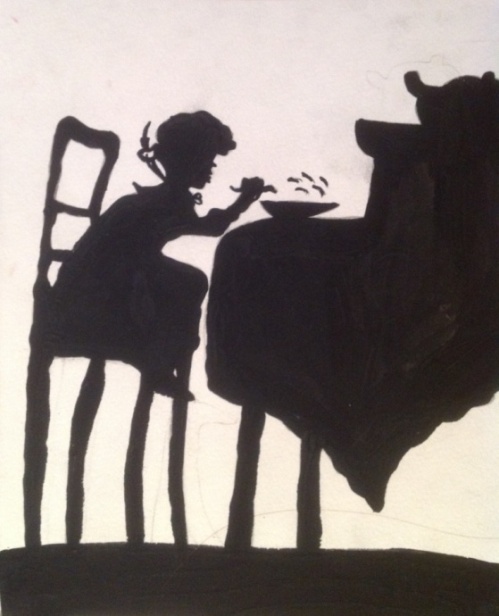 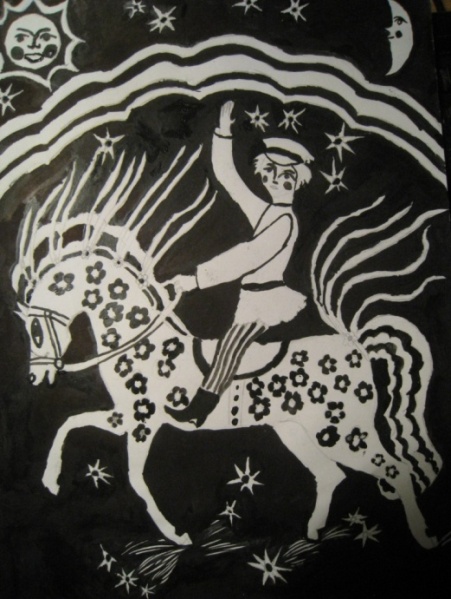 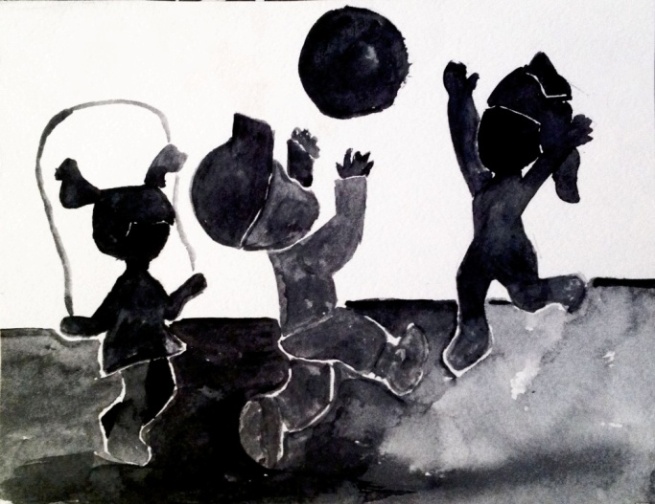 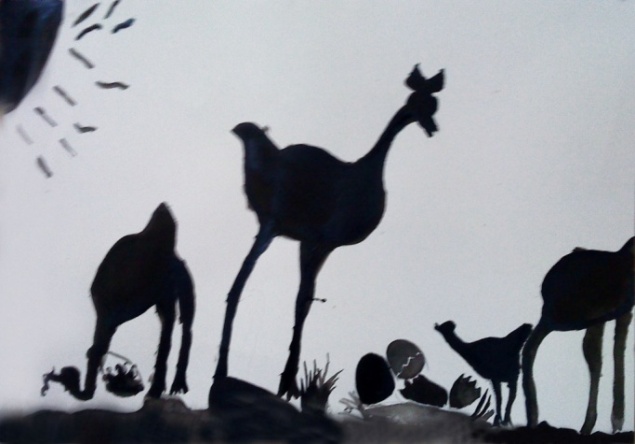 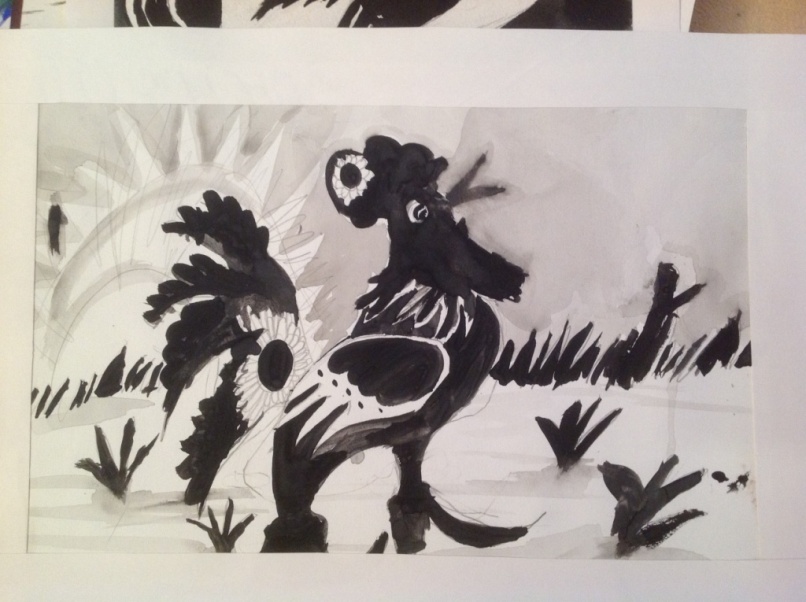 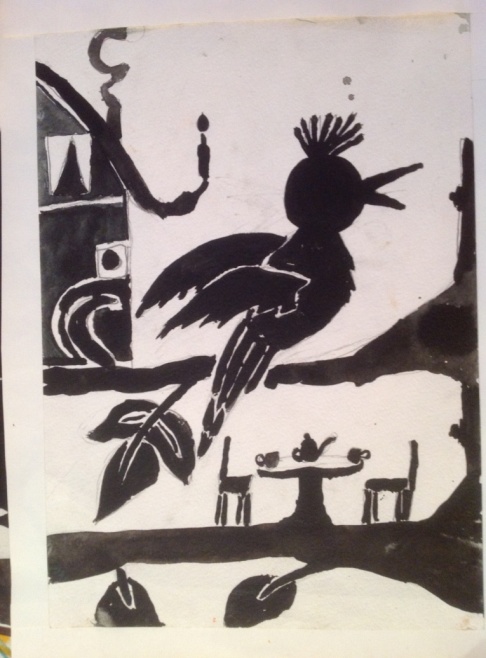 Организационная часть2 – 3 мин.Сообщение нового материала8 –12 мин.Практическая работа учащихся55 – 65 мин.Индивидуальное консультирование и помощь в процессе работыОбсуждение работ4 – 6 мин.Завершение урока2 – 3 мин.